DELHI PUBLIC SCHOOL, SRINAGAR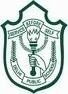 FINAL TERM DATESHEET FOR CLASS XI (2018-19)Timing 10:00 AM to 01:30 PM Kindly Note:01.	All the students will come to school only on their examination days.02.	The Final Term Examination Result will be declared on 17 March , 2019 i.e. Sunday between 10:00.a.m. to 01:00 p.m. Teachers will not be available after that.Examination Incharge													PrincipalDATEDAYSubject21-02-2019ThursdayPainting / Phy. Edu. / Computer Science / Psychology / Engg. Graphics / Sociology / Maths / Eco (5th Subject)23-02-2019SaturdayEnglish26-02-2019TuesdayPhysics/ Accounts / History28-02-2019ThursdayChemistry/ BST / Pol. Sc.04-03-2019MondayMaths / Sociology (4th subject)08-03-2019FridayBiology / Economics09-03-2019SaturdayPainting / Phy. Edu. / Computer Science / Psychology / Engg. Graphics / Sociology / Maths / Eco / Biology (6th Subject)17-03-2019SundayResult Declaration